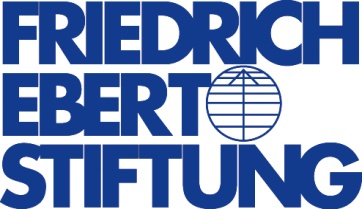 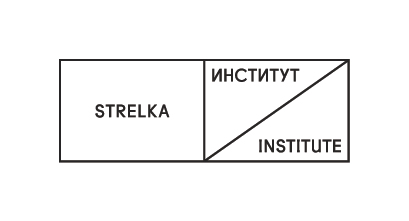 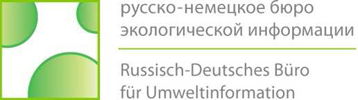 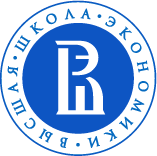 Международная конференция“Зеленая экономика и качество жизни в городе”Даты проведения: 30-31 октября 2014Место проведения: Высшая школа экономикиг. Москва, Малый Гнездниковский переулок, д. 4Рабочие языки – русский и английскийс синхронным переводомЧетверг, 30 октября 2014Четверг, 30 октября 201410:00Приветственное слово организаторов10:20Секция I: Осознание пределов экономического ростаМожно ли достичь хорошего качества жизни
путем «озеленения» экономики?Модератор – Ангелина Давыдова, Русско-Немецкое бюро экологической информации, г. Санкт-Петербург20 мин.+20 мин.Даниэла Кольбе, депутат Бундестага, бывшая председатель Комиссии Энкетта (Enquete-Commission)Рост, благосостояние и качество жизни – как достичьэкономической устойчивости и социального прогресса всоциально-ориентированной рыночной экономике?20 мин.+20 мин.Олег Плужников, Министерство экономического развития РФ (tbc)Россия на пути к «зеленой» экономике15 мин.+15 мин.Георгий Сафонов, Центр экономики окружающей среды и природных ресурсов, Высшая школа экономики, г. МоскваПричины изменения климата и их влияние на экономикуи окружающую среду12:10 Кофе пауза12:30Секция II: Качество жизни
Экономические, экологические и социальные аспектыМодератор – Георгий Сафонов, Центр экономики окружающей среды и природных ресурсов, Высшая школа экономики, г. Москва15 мин.+15 мин.Сергей Бобылев, МГУ им. М.В. Ломоносова, Центр биоэкономики и эко-инноваций ЭФ МГУМеждународные экономические индикаторыуровня благосостояния15 мин.+15 мин.Симон Авалиани, Институт экологии человека и гигиены окружающей среды им. Сысина (tbc)Оценка рисков для здоровья 15 мин.+15 мин.Ольга Иванова, Tetra Pak РоссияОрганизация кампаний для привлечения общественного внимания к экологическим проблемам14:00 – 15:00Обед15:00Секция III: Устойчивая транспортная мобильностьв больших городах Модератор – NN15 мин.+15 мин.Николас Элдворс, Департамент транспорта г. Лондон Стратегии развития устойчивой городской мобильности в Лондоне15 мин.+15 мин.Михаил Блинкин, Институт экономики транспорта и транспортной политики, Высшая школа экономики, г. Москва Попытки имплементации идей устойчивой городской мобильности в российской практике15 мин.+15 мин.Александр Морозов, Deloitte РоссияМировой опыт государственного стимулирования рынка экологичных видов транспорта. Потенциал рынка электротранспорта в России16:30Общая дискуссия17:15ОКОНЧАНИЕ ПЕРВОГО ДНЯ КОНФЕРЕНЦИИПятница, 31 октября 2014Пятница, 31 октября 201410:00Секция IV: Как создать городское пространство,комфортное для жизни? Модератор – NN15 мин.+15 мин.Герард Маккреанор, MaccreanorLavington:MLA+, г. Роттердам Город, комфортный для жизни – взгляд архитектора15 мин.+15 мин.Далия Сафиуллина, КБ «Стрелка», г. Москва Современные подходы к проектированию парков15 мин.+15 мин.Екатерина Гиршина, КБ «Стрелка», г. Москва Пять шагов на пути к благоустройству повседневногогородского пространства11:30РАБОЧИЕ ГРУППЫ (РГ)Высокое качество жизни в мегаполисах:
разработка рекомендаций для МосквыРГ 1Городская архитектура: подрывание или (гармоничное) дополнение городского ландшафта?Куратор группы – Дарья Парамонова, КБ «Стрелка», г. Москва РГ 2Развитие устойчивой транспортной инфраструктуры в МосквеКуратор группы – Михаил Блинкин, Институт экономики транспорта и транспортной политики, Высшая школа экономики, г. Москва (tbc)РГ 3Социальные и экологические аспекты жизни в мегаполисеКуратор группы – Георгий Сафонов, Центр экономики окружающей среды и природных ресурсов, Высшая школа экономики, г. Москва 13:30Кофе пауза14:00Презентация и обсуждение результатов рабочих группПодведение итогов конференции Модератор – Ангелина Давыдова, Русско-Немецкое бюро экологической информации, г. Санкт-Петербург15:30Обед